Unser Betreuungsangebot für die Woche vom 13.05.-19.05.2024 (KW 20)	Uhrzeit Montag Dienstag Mittwoch Donnerstag FreitagSamstag Sonntag8.00 – 10.00EinzelbetreuungEinzelbetreuungEinzelbetreuungEinzelbetreuungEinzelbetreuungEinzelbetreuung10.00 –11.00WB EGIndividuelleBetreuungmit Katrin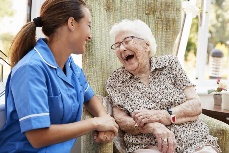 Gedächtnis-training mit Martha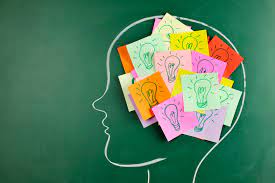 IndividuelleBetreuungmit MarthaIndividuelleBetreuungmit MarthaIndividuelleBetreuungmit Katrin10.00 – 11.00WB 1Offene Runde mit Katrin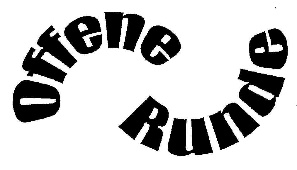 Tanzen im Sitzen mit Heide Hasenzahl und Katrinim OberschwabensaalSitzgymnastikmit Katrin 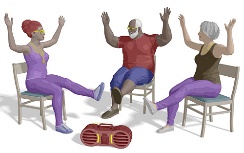 IndividuelleBetreuungmit MarthaGedächtnis-training mit Katrin10.00 – 11.00WB 2IndividuelleBetreuungmit KatrinOffene Runde mit MartinaOffene Runde mit MartinaSingen mit Frau Zandel und Martha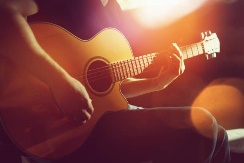 Offene Runde mit MartinaOffene Runde mit Martina10.00 – 11.00WB 3IndividuelleBetreuungmit KatrinIndividuelleBetreuungmit MarthaIndividuelleBetreuungmit MarthaIndividuelleBetreuungmit MarthaIndividuelleBetreuungmit Martina10.00 – 10.45OberschwabensaalHEUTE keine SturzprophylaxeTanzen im Sitzen mit Heide Hasenzahl und Katrin11.00 – 12.00EinzelbetreuungEinzelbetreuungEinzelbetreuungEinzelbetreuungEinzelbetreuungEinzelbetreuungUhrzeit Montag Dienstag Mittwoch Donnerstag Freitag Samstag Sonntag13.00 – 14.30SpaziergangSpaziergangSpaziergangSpaziergangSpaziergangSpaziergangSpaziergangZwischen14.30 – 16.15WB EGHeute Nachmittagfindet keine Aktivierung stattIndividuelleBetreuungmit MartinaIndividuelleBetreuungmit MartinaHeute Nachmittagfindet keine Aktivierung stattIndividuelleBetreuungmit MartinaPfingsten mit Katrin 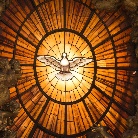 Zwischen14.30 – 16.15WB 1Heute Nachmittagfindet keine Aktivierung stattIndividuelleBetreuungmit MartinaIndividuelleBetreuungmit MartinaHeute Nachmittagfindet keine Aktivierung stattIndividuelleBetreuungmit MartinaPfingsten mit Katrin Zwischen14.30 – 16.15WB 2Heute Nachmittagfindet keine Aktivierung stattFrische Luft mit Martina 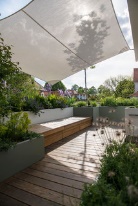 Frische Luft mit Martina Heute Nachmittagfindet keine Aktivierung stattIndividuelleBetreuungmit MartinaPfingsten mit Katrin Zwischen14.30 – 16.15WB 3Heute Nachmittagfindet keine Aktivierung stattIndividuelleBetreuungmit MartinaIndividuelleBetreuungmit MartinaHeute Nachmittagfindet keine Aktivierung stattIndividuelleBetreuungmit MartinaPfingsten mit Katrin Oberschwabensaal